					MAPA ŚWIATA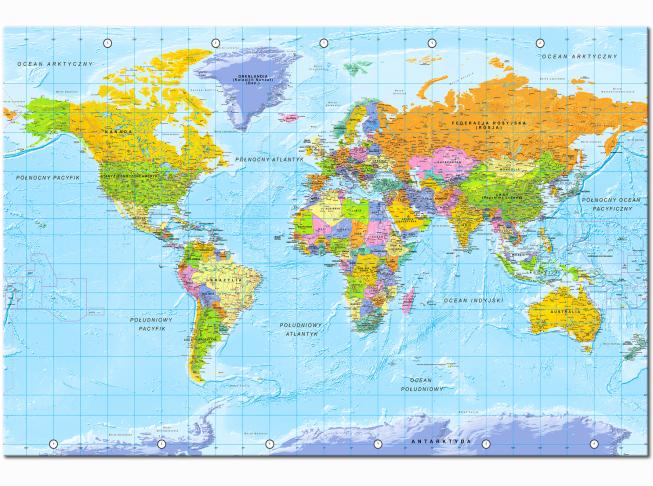 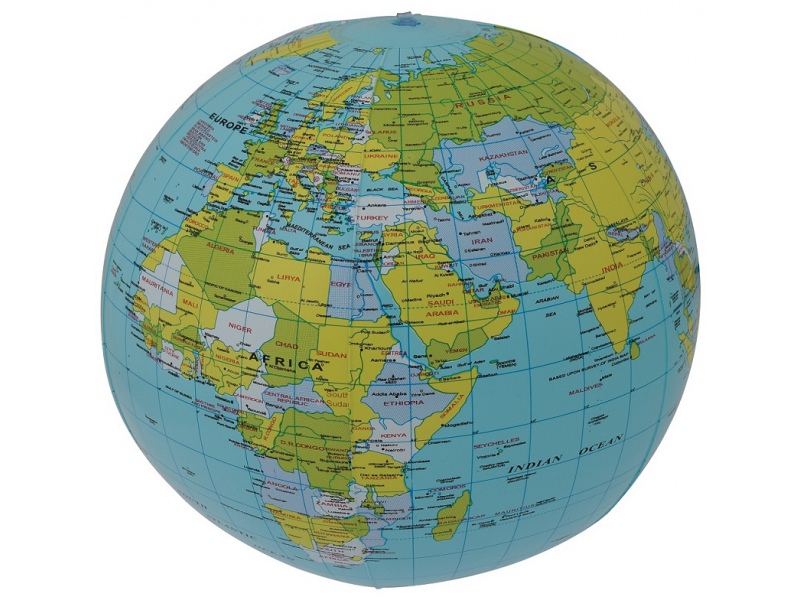 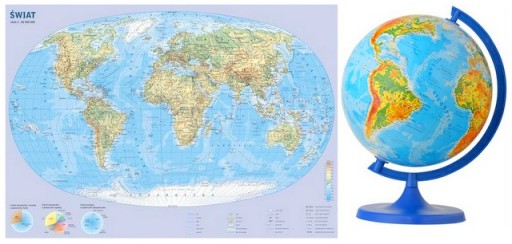 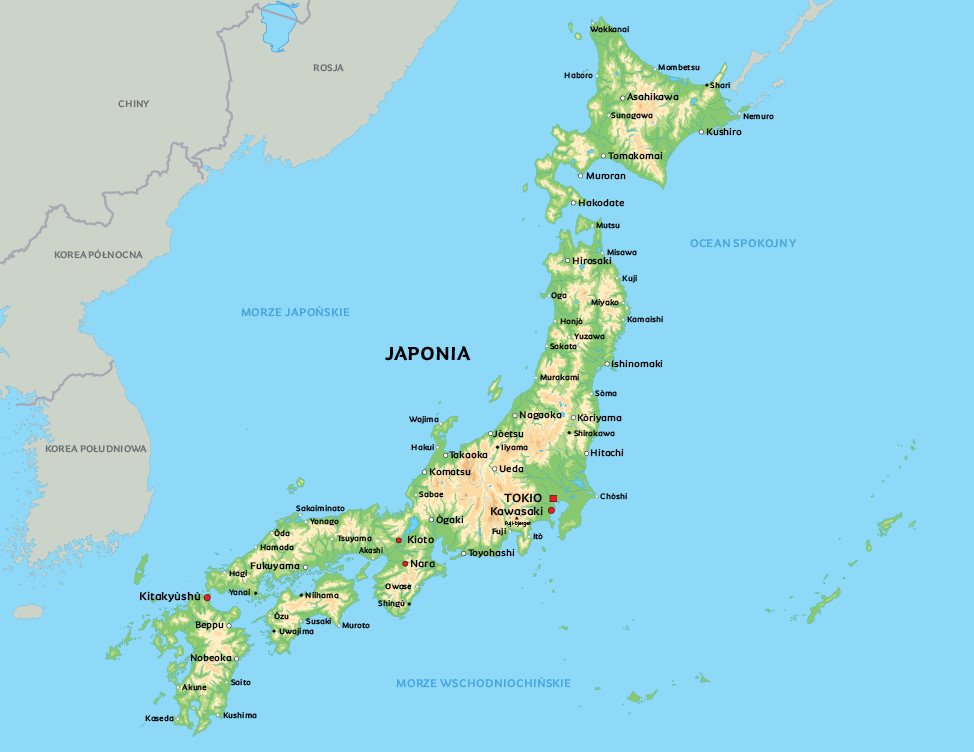 